Okehampton College: Yr10 French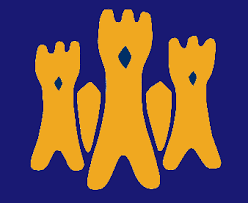 Module 8 BookletThis short booklet focuses on the 2 sub-topics of Volunteering and Environment, which are found in module 8. Module 8 is the final module of the GCSE. Use this booklet to support your French, alongside the online learning.The booklet contains all the vocab and ideas that you will need, plus how to put them into sentences via the Knowledge Organisers, and some extra, short practice exercises!Booklet contents:Environment and Concerns Vocab MatEnvironment and Concerns KOEnvironment My Actions KOFair Trade, Volunteering, Big Events Vocab MatFair Trade, Volunteering, Big Events KOShort Practice Exercises- Volunteering (these are extra ones, in addition to the online learning!)Short Practice Exercises Answers